                                                                       กุมภาพันธ์  2565เรื่อง	เกณฑ์การประกวดการจัดการขยะมูลฝอยชุมชน “จังหวัดสะอาด” ประจำปี พ.ศ. 2565 รอบคัดเลือกเรียน	ผู้ว่าราชการจังหวัด ทุกจังหวัดอ้างถึง  หนังสือกระทรวงมหาดไทย ด่วนที่สุด ที่ มท 0820.2/ว 1747 ลงวันที่ 25 มีนาคม 2564สิ่งที่ส่งมาด้วย  1. แนวทางการจัดทำเอกสารหลักฐานประกอบการประกวดฯ                      จำนวน  1 ฉบับ  2. เกณฑ์การประกวดฯ                                                                   จำนวน 1 ชุด	ตามที่ได้แจ้งให้จังหวัดดำเนินการขับเคลื่อนแผนปฏิบัติการจัดการขยะมูลฝอยชุมชน 
“จังหวัดสะอาด” ประจำปี พ.ศ. 2564 โดยมีกรอบการดำเนินงานภายใต้แผนปฏิบัติการฯ จำนวน 3 ระยะ ได้แก่ ต้นทาง คือ การลดปริมาณขยะและการส่งเสริมการคัดแยกขยะที่ต้นทาง กลางทาง คือ การจัดทำระบบเก็บและขนอย่างมีประสิทธิภาพ และปลายทาง คือ ขยะมูลฝอยได้รับการกำจัดอย่างถูกต้องตามหลักวิชาการ โดยใช้หลักการ 3 ช: ใช้น้อย ใช้ซ้ำ และนำกลับมาใช้ใหม่ หรือ 3Rs : Reduce Reuse และ Recycle พร้อมทั้งกำหนดตัวชี้วัดเป้าประสงค์ตามแผนปฏิบัติการฯ เพื่อเป็นเครื่องมือในการติดตามและประเมินผลการปฏิบัติงานให้บังเกิดผลสัมฤทธิ์อย่างเป็นรูปธรรม ความละเอียดแจ้งแล้ว นั้นกรมส่งเสริมการปกครองท้องถิ่นพิจารณาแล้ว เพื่อเป็นการติดตามและประเมินผลการจัดการ
ขยะมูลฝอยชุมชน “จังหวัดสะอาด” และสร้างขวัญกำลังใจให้แก่จังหวัดที่มีผลการจัดการขยะมูลฝอยชุมชน “จังหวัดสะอาด” ดีเด่น ประจำปี พ.ศ. 2565 ได้กำหนดจัดการประกวดการจัดการขยะมูลฝอยชุมชน “จังหวัดสะอาด” ประจำปี พ.ศ. 2565 ขณะนี้อยู่ระหว่างการกำหนดขั้นตอนและวิธีการในการประกวด
ให้สอดคล้องกับสถานการณ์การแพร่ระบาดของโรคติดเชื้อไวรัสโคโรนา 2019 (COVID-19) ในการนี้ เพื่อให้มีข้อมูลประกอบการพิจารณากำหนดขั้นตอน วิธีการ และหลักเกณฑ์อื่นให้สอดคล้องกับสถานการณ์ฯ ได้จัดทำเกณฑ์
 การประกวดการจัดการขยะมูลฝอยชุมชน “จังหวัดสะอาด” ประจำปี พ.ศ. 2565 รอบคัดเลือก โดยขอให้จังหวัดรวบรวมและจัดทำเอกสารผลการดำเนินงานการจัดการขยะมูลฝอยชุมชนในปีงบประมาณ พ.ศ. 2564 (ตั้งแต่เดือนตุลาคม 2563 – กันยายน 2564) นำเสนอคณะกรรมการจัดการสิ่งปฏิกูลและมูลฝอยจังหวัด
ให้ความเห็นชอบ แล้วจัดส่งเอกสารผลการดำเนินการที่ผ่านความเห็นชอบดังกล่าวให้กรมส่งเสริม
/ การปกครองท้องถิ่น...-2-การปกครองท้องถิ่น ภายในวันที่ 14 มีนาคม 2565 ทั้งนี้ กรมส่งเสริมการปกครองท้องถิ่นได้กำหนดจัด
การประชุมชี้แจงการจัดทำเอกสารผลการดำเนินงานดังกล่าว ในวันศุกร์ที่ 11 กุมภาพันธ์ 2565 
เวลา 13.30 – 16.30 น. ผ่านระบบ Cisco Webex โดยใช้ Meeting ID: 0970 Password: 110265 
จึงขอให้จังหวัดมอบหมายให้ท้องถิ่นจังหวัด ผู้อำนวยการกลุ่มงานส่งเสริมและพัฒนาท้องถิ่น และเจ้าหน้าที่ผู้รับผิดชอบเข้าร่วมประชุมฯ ตามกำหนดการข้างต้น รายละเอียดปรากฏตามสิ่งที่ส่งมาด้วย	จึงเรียนมาเพื่อโปรดพิจารณาขอแสดงความนับถือ(นายประยูร  รัตนเสนีย์)		อธิบดีกรมส่งเสริมการปกครองท้องถิ่นกองสิ่งแวดล้อมท้องถิ่นกลุ่มงานสิ่งแวดล้อมโทร. ๐ ๒๒41 9000 ต่อ 2112โทรสาร 0 2241 2066ไปรษณีย์อิเล็กทรอนิกส์ saraban@dla.go.th
แนวทางการจัดทำเอกสารหลักฐานประกอบการประกวดการจัดการขยะมูลฝอยชุมชน “จังหวัดสะอาด” ประจำปี พ.ศ. 2565------------------------------------------------------------------------------------------------------	การจัดทำเอกสารหลักฐานประกอบการประเมินการจัดการขยะมูลฝอยชุมชน “จังหวัดสะอาด” ประจำปี พ.ศ. 2565 ให้ดำเนินการ ดังนี้	1.	จังหวัดจัดทำเอกสารผลงานการจัดการขยะมูลฝอยชุมชนในพื้นที่ ไม่จำกัดจำนวนหน้า ขนาด A4 โดยมีปกหน้า คำนำ สารบัญ และเนื้อหารายละเอียดผลงาน โดยจะต้องมีข้อมูลพื้นฐานของจังหวัด เช่น จำนวนประชากรในพื้นที่ (ข้อมูลในปี พ.ศ. 2564) ปริมาณขยะที่เกิดขึ้นต่อวัน ปริมาณขยะตกค้างสะสมในสถานที่กำจัดขยะ เป็นต้น และข้อมูลที่สอดคล้องกับเกณฑ์การประกวดการจัดการขยะมูลฝอยชุมชน “จังหวัดสะอาด” ตามที่กรมส่งเสริมการปกครองท้องถิ่นกำหนดไว้ในเอกสารสิ่งที่ส่งมาด้วย 1 เพื่อเป็นหลักฐานประกอบการประเมินตนเองของจังหวัด	2.	การจัดทำเอกสารสรุปผลงานการจัดการขยะมูลฝอยชุมชน “จังหวัดสะอาด” ของจังหวัด                  ให้ใช้ข้อมูลการจัดการขยะมูลฝอยชุมชน ตั้งแต่เดือนตุลาคม 2563 – กันยายน 2564 โดยสังเขป 
พร้อมชี้ให้เห็นถึงผลสำเร็จของการดำเนินงานด้านการจัดการขยะมูลฝอยชุมชนในเชิงประจักษ์   	3.	ภาพถ่ายกิจกรรม ข้อมูลทางสถิติ และข้อมูลการจัดการขยะมูลฝอยชุมชน “จังหวัดสะอาด” โดยสรุปเนื้อหาให้เห็นถึงจุดเด่นของจังหวัดในเชิงประจักษ์ ซึ่งสะท้อนให้เห็นถึงองค์ประกอบสำคัญของ
การประเมินผลการประกวดฯ ทั้งในด้านการจัดการ กิจกรรม และผลลัพธ์	4.	จัดลำดับขององค์ประกอบและเนื้อหาภายในรูปเล่มตามดุลยพินิจของจังหวัด
และสามารถแนบหลักฐานประกอบรูปเล่มเพิ่มเติมในรูปแบบสื่ออิเล็กทรอนิกส์บนแผ่น CD หรือ DVD 
เพื่อประกอบการพิจารณาของคณะกรรมการประเมินการจัดการขยะมูลฝอยชุมชน “จังหวัดสะอาด” ได้	5. จัดส่งเอกสารผลงานการจัดการขยะมูลฝอยชุมชนในพื้นที่ตามข้อ 1 และหลักฐานประกอบการประเมินการประกวดการบริหารจัดการขยะมูลฝอยชุมชน “จังหวัดสะอาด” (รูปเล่มฉบับสมบูรณ์) โดยผ่านทางอีเมล์ dlawaste0208@gmail.com ----------------------------------------------------------------------------หมายเหตุ	1.	ให้จังหวัดจัดส่งทางไปรษณีย์เอกสารผลงานของจังหวัดในแบบรูปเล่ม จำนวน 3 ชุด 
		ตามที่อยู่ดังต่อไปนี้ “กองสิ่งแวดล้อมท้องถิ่น กรมส่งเสริมการปกครองท้องถิ่น 
		ถนนนครราชสีมา เขตดุสิต กรุงเทพมหานคร 10300”	
	2.	ให้จังหวัดจัดส่งไฟล์เอกสารทางอีเมล์ภายในวันที่ 14 มีนาคม 2565ที่ มท ๐๘20.2/ว				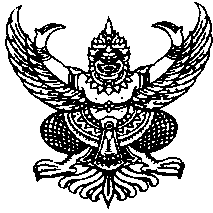 
กรมส่งเสริมการปกครองท้องถิ่นถนนนครราชสีมา เขตดุสิต กทม. 10200